广州大学城投资经营管理有限公司冷站及板换间保温棉更换工程竞选文件一、项目基本情况（一）项目名称：冷站及板换间保温棉更换工程（二）项目地点：广州大学城（三）采购限价：90万元（四）项目概况冷站板换间的橡塑保温已使用多年，现多处地方因胶水用量不足，造成保温开裂，部分位置甚至只有一层保温，运行时板换间的设备及地面都有大量的冷凝水，同时也造成了一定程度的冷量损失，因此有必要进行更换。为提高3#冷站站内管道和设备的辨识度及美观程度，计划对部分管道和设备的橡塑保温进行更换及安装彩色外保护壳。二、合格投标人资格要求（一）必须是具有独立承担民事责任能力、在中华人民共和国境内注册的法人；（二）具备有效的工商营业执照、企业法人组织机构代码证书、税务登记证书（或三证合一）；（三）已办理合法税务登记，具有开具相应增值税专用发票资格；（四）具备防水防腐保温工程专业承包贰级或以上资质；（五）投标人近3年内(2017年1月1日至今)完成过质量合格的类似工程项目业绩（需提供合同等相关证明材料复印件）；（六）不接受联合体报价。三、项目的施工范围及内容（一）工作范围：广州大学城3#冷站主机层水泵保温、广州大学城2#冷站主机层部分保温、广州大学城广大11间板换间、广州大学城华工5间板换间。（二）工作内容：1、3#冷站管道保温及外保护壳（1）站内一级泵、二级泵、冷冻泵、乙二醇泵共20台水泵的进出口及水泵泵壳处更换橡塑保温。（2）站内一级泵、二级泵、冷冻泵、乙二醇泵共20台水泵的竖直管道及水泵进出口处安装UPVC彩色外保护壳。2、2#冷站主机层内部分保温更换（1）站内空调泵、风柜管更换橡塑保温。3、板换间保温更换（1）广大共11间板换间的板换器及一次侧管道更换橡塑保温。（2）华工共6间板换间的一次侧管道、二次侧管道及板换器更换橡塑保温。四、工程量及材料说明（一）主要工程量清单以下工程量仅作参考，投标人应根据下表及结合现场实际情况综合考虑再进行报价。（二）材料要求说明该工程由施工单位包工包料完成，施工单位提供的主要材料规格需满足以下要求（所有材料需经采购方核查同意后方可使用）。注：建议材料和人工分开报价。五、改造方案本次方案采用拆除原有保温安装新保温的方案，为了兼顾经济型和施工效率，本次保温采用三种规格，对于板换间内的和冷站内小于DN250的管道统一采用两层25mm的保温包裹；对板换器采用两层32mm的保温包裹；对于冷站内大于DN250的冷冻水管道也采用两层32mm保温的模式；对于乙二醇管道采用三层32mm保温包裹。六、施工方法及技术要求（一）原橡塑保温拆除要求1、拆除原有保温时，在边界处需用刀平整切开，避免影响不需要更换的保温。2、由于大部分施工地点在学校，拆除后的保温需当天统一处理，不得放置于学校内。（二）安装新橡塑保温要求1、施工时应注意胶水桶上的使用说明，打开胶水罐时先要搅拌均匀；在施工时使用小罐，这样胶水不至于挥发的太快，当需要时从大罐中补充，当不使用时把罐盖严。2、涂胶水时，要在粘贴的两个表面都涂抹并且为满涂，涂抹厚度要薄同时保证均匀（涂抹工具应该使用短刷或刮铲）。3、本次保温所有接合面也需满涂胶水。4、涂过胶水的材料要等待“初干”才可粘接在一起，方可获得保温胶水最大粘接力，但涂完胶水的表面在任何情况下“放干”时间不能超过20分钟；并且粘接表面要挤压在一起，决不能让接缝或接头承受拉伸力。5、管道表面等要注意保持清洁无灰尘、污物及锈渣等。6、施工时，需保证旧的保温或管道表面都在无冷凝水、表面干燥的情况下，方可安装新的橡塑保温。7、直管段保温要注意相邻两层的接头和纵向接缝必须错开（见下图）。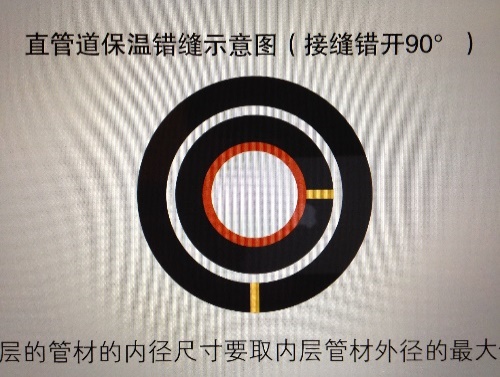 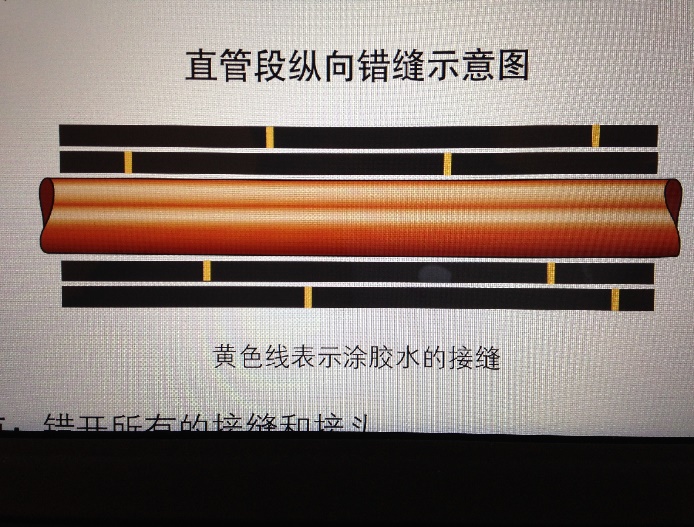 8、本次保温施工人员应充分考虑、综合利用、最大化的合理切割保温板，对于法兰螺栓缝、阀门的填充应尽可能利用边角废料。9、本次保温工程中第二层保温开始每层保温要在前一层保温完成24小时后进行。10、本次保温每包一层都须经甲乙双方相关人员现场检查确认，并获得采购方人员认同许可及经双方相关人员签字确认后，方可包下一层保温及下道工序。（三）安装UPVC彩色外保护壳要求1、安装UPVC彩色外保护壳板材时应先安装管件，如弯头、三通、阀门等，再安装直管，使搭接线整齐。2、安装UPVC外保护壳板材应预留30-40mm的搭接口，用双面胶辅助安装，沿着搭接外层的内壁，离外边缘3-4mm处顺着长度方向形成直线，然后再用胶水对齐合拢搭接，压实即可；止回阀等经常检修的位置，用双面胶辅助安装后，则用塑料螺纹钉安装，方便拆下外壳。3、在阀门、伸缩节等位置，应重新修补原有的橡塑保温使其规则成型，再安装UPVC外保护壳板材，板材需紧贴橡塑保温，不得有内空壳的情况。4、施工时注意将要保温外壳对齐整。根据实际应用的需要注意接缝的搭接方向使效果美观，同时避免积尘或水进入。（四）特别要求：1、由于本次施工大部分地点分散在各个板换间，空间较为封闭，因此施工单位在板换间施工时必须自备不少于2台大功率轴流风机进行强制通风，所有施工人员必须佩带防毒口罩施工，并定期休息。2、本次3#站主机层施工大部分涉及高空作业，所有脚手架最顶层均需搭防护栏，高空作业人员必须佩带防护用品，地面设备需用彩色布条遮盖。3、在施工期间，施工人员严禁操作现场任何设备，用电用水需联系采购方人员。4、由于本次施工地点分散，安装橡塑保温和UPVC彩色外保护壳的工程量及难度都较大，施工单位必须进行现场查勘后再进行报价。七、工程施工注意事项1、安全第一。服从采购方的安全管理规章制度，严格执行。2、施工时，注意成品保护（如破坏须无偿修复），充分考虑拆除作业对现有物品的损害，并进行修复，必要时采取围护、覆盖等有效措施。3、施工前全面防线定位，采购方同意后开始实施。4、包建筑垃圾外运，完工后场地清理。5、充分考虑现场施工作业条件，如施工作业时间段、原材料水平+垂直运输、空间狭小、净高等。6、指定专人为项目安全责任人，全面负责本项目安全生产管理工作，逐级落实安全生产责任制。7、针对现场可能发生的应急情况，制定的相关应急预案，主要预案应包括：触电事故应急处理预案、火灾事故应急处理预案、外伤急救措施等。八、项目工期、质量要求、验收标准及质保期（一）项目工期本项目总工期为90日历天，要求于2021年3月31日前完成，自项目进场手续审批通过次日起算。（二）质量要求1、用于本项目的材料必须符合国家及行业的相关标准；2、福乐斯橡塑保温板材安装要求截面平整，胶水满涂，粘贴牢固，不得有开裂现象；3、UPVC彩色外保护壳板材安装要求紧贴橡塑保温，不得有空鼓，粘贴牢固，不得有空隙。（三）验收标准项目验收按《通风与空调工程施工及验收规范》及国家和行业相关的其他质量验收标准要求执行。（四）质保期及质保期内需履行的特殊义务：本项目质保期为3年。质保期内，橡塑保温及UPVC彩色外保护壳发现鼓泡、脱离或接口处开胶，施工单位必须免费进行修补，涉及的橡塑保温、胶水及UPVC彩色外保护壳板材需用回原品牌。九、工程费用及支付方式（一）本工程采用综合单价包干，包工、包料、包工期、包质量、包安全、包安全文明施工、包验收、包调试、包结算、包资料整理、包综合治理等完成本项目的全部费用，工作全部完工后由双方进行工程量的核实和验收，以实际工程量进行结算。（二）本项目的综合单价包含投标人按施工现场现状及施工环境根据采购人要求完成项目工作所需的全部人工、材料、工具、机具、利润、风险等费用。综合总报价应包含相关措施费用及税费等费用、合同实施过程中应预见和不可预见费用等等。（三）合同付款按施工进度支付，具体为：1、形象进度完成30%时，甲方收到乙方请款资料后15个工作日内支付工程款至合同暂定总价的15%。2、形象进度完成60%时，甲方收到乙方请款资料后15个工作日内支付工程款至合同暂定总价的40%。3、形象进度完成80%时，甲方收到乙方请款资料后15个工作日内支付工程款至合同暂定总价的60%。4、项目全部完工并竣工验收合格并按甲方要求完成合同结算手续后，甲方收到乙方请款资料后15个工作日内支付工程款至合同结算总造价的95%。5、质保期期满且乙方质保期义务按要求履行完毕后，甲方收到乙方请款资料后15个工作日内付清余款（不计利息）。6、每次付款前乙方开具符合国家税务规定的等额合格的增值税专用发票给甲方。乙方晚于付款期限提供的，甲方付款期限相应顺延。十、投标文件根据甲方要求的投标文件格式，进行密封报价（盖章）。投标文件应包含以下内容：（一）商务部分（提供复印件，并加盖公章）有效的企业工商营业执照、企业法人组织机构代码证书、税务登记证书（或三证合一）；供应商调查表（格式见附件2）法定代表人证明书、法定代表人授权委托书原件（格式见附件3和附件4）；有效的资质证书和安全生产许可证；本工程拟派项目负责人简历表（包括姓名、部门和职务、所学专业和毕业院校名称及毕业时间、主要资历、经验及承担过的类似项目，获得认证资质证书及复印件）；近3年内(2017年1月1日至今)完成过质量合格的类似工程项目业绩（需提供合同等相关证明材料复印件）；投标人认为有必要的其他资质等材料复印件。（二）技术部分（格式自定，加盖公章）施工方案：施工单位应充分了解现场条件，并针对本项目制定切实可行的施工方案，包括但不限于：总体实施方案；实施进度计划和工期承诺书；确保实施进度的技术和组织措施；确保安全文明施工的技术和组织措施；投入的机械设备；投标人认为其它需要说明的文字。（三）价格文件（加盖公章）报价一览表及投标报价汇总表（格式见附件1）。报价明细表：采用工程量清单计价，按本竞选文件所附工程量清单报价，并以此作为结算依据，包括但不限于工程量清单各项目单价及综合总报价，并注明未含税总价、税率及含税总价。十一、评标办法（一）评标方法：本项目采用综合评分法。（二）评标步骤：先进行初步评审，包括投标人资格审查（见附件5）和投标文件有效性审查（见附件6），只有同时通过投标人资格审查和投标文件有效性审查的投标人才能进入下一步的详细评审。1、初步评审（详见附件5及附件6）；2、技术商务评审（详见附件9）；3、价格评审（详见附件1）（三）比较与评价：评标委员会按竞选文件中规定的评标方法和标准，对资格性审查和符合性审查合格的投标文件进行技术商务及价格的评比及打分。技术商务、价格分值分配如下：具体量化打分标准如下：1、技术商务评分评标委员会分别对各投标的技术、商务响应文件中的各项内容进行评议比较，详细对比其技术、商务方案等各种因素方面是否满足竞选文件的要求。在技术商务评审表的相应项各自记名打分。将所有评委的技术商务评分的算术平均值即为每个有效投标人的技术商务得分（四舍五入后，精确到0.01）。2、价格评分：评标基准价的确定：在满足竞选文件要求（通过资格性、符合性审查）的有效投标报价中，去掉一个最高报价和一个最低报价后取算术平均值下浮2%（有效投标人在5家及以下时直接取平均值下浮2%）为评标基准价。投标报价得分计算公式：如果投标人的投标报价＞评标基准价，则投标报价得分=70-（投标人评标价-评标基准价）/评标基准价×100×1；如果投标人的投标报价≤评标基准价，则投标报价得分=70+（投标人评标价-评标基准价）/评标基准价×100×0.5；注：投标报价得分精确至小数点后两位，第三位四舍五入。3、评分汇总总得分=技术商务评分+价格评分（四）确定中标人采购方按各投标人总得分由高至低的顺序依次排列，排名第一为第一中标候选人。投标人实行信用评价管理，具体见附件7和附件8。十二、勘踏现场投标人有必要勘踏现场，充分了解清楚施工现场的环境和要求，以便投标人获取那些须投标人自己负责的有关编制投标文件和签署合同所涉及现场所有的资料。一旦中标，这种考察即被认为其结果已在中标文件中得到充分反映。考察现场的费用由投标人自己承担，如因对现场不了解导致报价的失误，由投标人承担。勘踏现场时间：2020年12月3日10:00时，集中地点：广州市番禺区大学城明志街1号信息枢纽楼一楼西门。勘踏现场联系人王工，联系电话：020-39302031。投标人未在规定时间勘踏现场的，甲方不再另行组织，由投标人自行前往勘踏。十三、递交投标文件（一）投标单位以密封的形式（一式一份，无需装订）提供投标文件到：广州市番禺区大学城明志街1号信息枢纽楼9楼采购合同部，采购方接受现场递交或邮寄两种方式。（二）投标文件递交截止时间：2020年12月21日北京时间15时30分前。递交的投标文件或投标文件信封未密封，或未在骑缝处盖章或签字，或逾期送达的采购方有权不予受理。十四、本竞选文件在广东省招标投标监管网（网址：http://zbtb.gd.gov.cn/login）、广州大学城投资经营管理有限公司网站（网址：https://www.gzuci.com/）同时发布。本竞选文件在各媒体发布的文本如有不同之处，以在广州大学城投资经营管理有限公司网站发布的文本为准。十五、采购人地址和联系方式采购人：广州大学城投资经营管理有限公司联系地址：广州市番禺区大学城明志街1号信息枢纽楼9楼联系人：李工联系电话：020-39302078附件：1、报价一览表2、供应商调查表3、法定代表人身份证明书4、法定代表人授权委托证明书5、投标人资格审查表6、投标文件有效性审查表7、公开竞选供应商信用评价8、供应商信用指标及评价标准9、技术商务评分标准采购人：广州大学城投资经营管理有限公司2020年11月30日附件1报价一览表项目名称：冷站及板换间保温棉更换工程工程注：（1）投标总价为人民币报价。（2）投标总价是所有需采购人支付的本次项目采购的金额总数，应包括竞选文件要求的全部内容，投标人完成本项目（如果中标）所必须的所有成本费用和投标人应承担的一切税费，包括但不限于全部人工费、材料、设备、工具、机具、安装运输、规费、措施费、合理利润、管理费、税费等及清理现场的费用、合同实施过程中应预见和不可预见费用等等。（3）若用小写表示的金额和用大写表示的金额不一致，以大写表示的金额为准。投标人名称（盖章）：日期：2020年  月  日附件2投标单位（盖章）：日期：2020年  月  日附件3法定代表人身份证明书         在我单位任         职务，是我单位法定代表人，身份证号为                     ，特此证明。（单位盖章）日期：2020年  月  日单位通信地址：                                邮政编码：                 单位联系电话：   附：法定代表人身份证正反面或其他身份证明材料复印件附件4法定代表人授权委托证明书兹授权（委托代理人姓名）为我方委托代理人，其权限是：办理                       广州大学城投资经营管理有限公司组织的“冷站及板换间保温棉更换工程工程”的投标和合同执行，以我方的名义处理一切与之有关的事宜。本授权书自年月日签章之日起生效，特此声明。附：代理人性别：   年龄：   职务：　　身份证号码：　　（营业执照等）注册号码：　　企业类型：　　经营范围：附：被授权人有效身份证正反面或其他身份证明材料复印　　　　　　　（单位盖章）：法定代表人（签字或盖章）：被授权人（签字或盖章）：日期： 2020年   月   日说明：法定代表人亲自办理投标事宜的，无需提交本证明书。附件5投标人资格审查表项目名称：冷站及板换间保温棉更换工程注：投标人分栏中填写“√”表示该项符合竞选文件要求，“×”表示该项不符合竞选文件要求，“○”表示无该项内容；经评标委员会审核后，出现一个“×”的结论为“不通过”，即按废标处理。表中全部条件满足为“通过”，同意进入下一阶段评审。如对本表中某种情形的评委意见不一致时，以评标委员会过半数成员的意见作为评标委员会对该情形的认定结论。评委签名：    日 期：2020年   月   日附件6投标文件有效性审查表项目名称：冷站及板换间保温棉更换工程注：投标人分栏中填写“√”表示该项符合竞选文件要求，“×”表示该项不符合竞选文件要求，“○”表示无该项内容；经评标委员会审核后，出现一个“×”的结论为“不通过”，即按废标处理。表中全部条件满足为“通过”，同意进入下一阶段评审。如对本表中某种情形的评委意见不一致时，以评标委员会过半数成员的意见作为评标委员会对该情形的认定结论。评委签名：                                                                                日 期：2020年   月   日附件7公开竞选供应商信用评价一.、信用评价，是指采购人对参加公开竞选采购的供应商的诚信度和履约进行鉴别和打分。二.、供应商信用评价内容供应商信用综合评价根据《供应商信用指标和评价标准》（附件8）进行评价。信用综合评价内容为评价年度周期内供应商的信用表现，包括良好行为和不良行为两个方面。三、评价结果应用（一）公开竞选采购项目可在各评标办法中应用供应商信用评价评标。（二）采用经评审的最低价投标法评标的，在推荐中标候选人时，应对通过资格和有效性评审的投标人按照评标价进行排序，即：评标价＝有效报价×(1－信用系数），信用系数计取方法见附件8，供应商第一次参与投标的，信用系数按0计算。当出现二个或二个以上投标人的评标价的取值相同时，由评委会随机抽取确定。（三）综合评分法1、采用综合评分法评标的，采购项目的评标总分为100分，投标供应商得分由商务评分、技术评分、价格评分组成，其中价格评分中的评标价引用信用系数计算确定，即：评标价＝有效报价×(1－信用系数），联合体参与投标的，按联合体企业中最低供应商信用系数认定。2、当出现二个或二个以上投标人的总得分相同时，由评委会随机抽取确定。四、违约处理（一）	排序第1位的供应商出现以下情形的，将暂停其公开竞选资格6个月：中标、确定为合同供方/承包人后，无正当理由拒绝履行合同和有关承诺的，或擅自变更、中止（终止）合同的。（二）供应商出现下列情形之一的，甲方有权暂停其公开竞选资格1年：1、实际提供的有关产品性能指标或技术服务能力或施工质量明显低于报价响应时承诺的；3、一年内供应商在采购项目中累计履约评价为不合格2次的；3、供应商提供虚假材料或与其它供应商恶意串通谋取成交的；4、发生其他违规或违约情况，造成严重损害的；5、其它经采购人认定的。附件8供应商信用指标及评价标准备注：供应商信用系数每个评价年度周期的初评按0计算。经采购人批准认定的同一供应商良好行为或不良行为，在评价年度周期内信用系数可累加计算。供应商在一个评价年度周期内未发生任何信用系数扣罚的，在下一个评价年度周期内初评信用系数的基础上奖励加3%，连续两个评价年度周期内未发生任何信用系数扣罚的，在下一个评价年度周期内初评信用系数的基础上奖励加5%，连续三个及以上评价年度周期内未发生任何信用系数扣罚的，在下一个评价年度周期内初评信用系数的基础上奖励加8%。附件9：技术商务评分标准序号项目名称项目特征描述工程量备注1广大B13-B20、B22、B23、梅苑食堂板换间一次侧及板换保温拆除拆除板换器及一次侧管道、阀门、过滤器、止回阀等部件保温。26 m3已包含一次侧管道上的附属件，如弯头、法兰、板换器进出口阀门、水泵进出口阀门、过滤器、止回阀，电子处理仪等。2广大B13-B20、B22、B23、梅苑食堂等板换间一次侧及板换保温安装管道、过滤器、止回阀等设备包两层25mm厚保温棉；板换器包两层32mm厚保温棉，板换器需要填平凹凸不平部分后再包两层32mm厚保温棉。28 m3已包含一次侧管道上的附属件，如弯头、法兰、板换器进出口阀门、水泵进出口阀门、过滤器、止回阀，电子处理仪等。3广大B13-B20、B22、B23、梅苑食堂等板换间管箍更换拆除并更换板换间内管箍44个采用PE管托、镀锌管箍42#冷站空调泵、风柜保温拆除清除旧橡塑保温以及现场卫生清理4 m3已包含管道上的附属件，如弯头、法兰、水泵进出口阀门、过滤器、止回阀等。52#冷站空调泵、风柜保温安装管道、过滤器、止回阀等设备包两层25mm厚保温棉4 m3已包含管道上的附属件，如弯头、法兰、水泵进出口阀门、过滤器、止回阀等。6华工B9北、B10北、B7、B5、A4板换间全部保温拆除清除旧橡塑保温以及现场卫生清理20.6 m3已包含管道上的附属件，如弯头、法兰、水泵进出口阀门、过滤器、止回阀等。7华工B9北、B10北、B7、B5、A4板换间全部保温安装管道、过滤器、止回阀等设备包两层25mm厚保温棉；板换器包两层32mm厚保温棉，板换器需要填平凹凸不平部分后再包两层32mm厚保温棉。20.6 m3已包含管道上的附属件，如弯头、法兰、水泵进出口阀门、过滤器、止回阀等。83#站主机层20台水泵周边保温拆除清除旧橡塑保温以及现场卫生清理45 m3已包含管道上的附属件，如弯头、法兰、水泵进出口阀门、过滤器、止回阀等。93#站主机层20台水泵周边保温安装冷冻水管网两层32mm橡塑保温；乙二醇管网三层32mm橡塑保温；不平部分填缝后再包两层或三层32mm厚保温棉。45 m3已包含管道上的附属件，如弯头、法兰、水泵进出口阀门、过滤器、止回阀等。93#冷站20台水泵周边安装UPVC彩色外保护壳在水泵竖直管道、水泵进出口、排污管及支撑架处安装UPVC彩色外保护壳。902 m2已包含法兰、弯头、阀门、过滤器等；法兰、弯头、阀门、过滤器、伸缩节、限流止回阀等附属件位置安装UPVC彩色外保护壳时需对橡塑保温进行修复填充，使其规则成型，便于安装UPVC彩色外保护壳。名称品牌、型号、规格备注橡塑保温板材品牌：福乐斯；规格：6000mm*1500mm*25mm或3000mm*1500mm*32mm胶水品牌：福乐斯；型号：520胶水；规格：3.78升/罐UPVC彩色外保护壳板材规格：厚度为0.5mm材质：UPVC材质，耐酸碱、抗腐蚀、阻燃性站内水泵、不同类型水泵所需的UPVC彩色外保护壳板材颜色由采购方选定UPVC彩色外保护壳板材胶水UPVC专用粘接剂站内水泵UPVC彩色外保护壳板材双面胶UPVC专用双面胶UPVC彩色外保护壳板材塑料螺纹钉UPVC专用塑料螺纹钉评分项目技术商务评分价格评分合  计权重30%70%100%分值30分70分100分序号项目名称投标价（单位：人民币元）投标价（单位：人民币元）1投标总价大写：小写：大写：小写：2投标工期3工程质量标准4保修期限5拟委派的项目负责人姓名5拟委派的项目负责人技术职称供应商调查表供应商调查表供应商调查表供应商调查表供应商调查表供应商调查表项目名称：冷站及板换间保温棉更换工程工程项目名称：冷站及板换间保温棉更换工程工程项目名称：冷站及板换间保温棉更换工程工程项目名称：冷站及板换间保温棉更换工程工程项目名称：冷站及板换间保温棉更换工程工程项目名称：冷站及板换间保温棉更换工程工程供应商名称 法人代表详细地址邮    编成立日期营业执照号码发证机构固定电话号码传真号码注册资金公司类型机构性质项目联系人联系电话经营范围序号资质证书（认证项目）名称资质证书（认证项目）名称资质证书（认证项目）名称发证机关发证机关123主要服务行业主要客户近三年类似业绩近三年类似业绩近三年类似业绩近三年类似业绩近三年类似业绩近三年类似业绩序号服务单位服务单位项目内容项目内容项目内容123序号评审内容备注1具备有效的工商营业执照、企业法人组织机构代码证书、税务登记证书（或三证合一）（复印件盖章）2法定代表人证明书原件或法定代表人授权委托书原件3具备防水防腐保温工程专业承包贰级或以上资质4有效的安全生产许可证（复印件盖章）5投标人近3年内(2017年1月1日至今)完成过质量合格的类似工程项目业绩（需提供合同等相关证明材料复印件）评审结论（通过/不通过）序号评审内容投标人1投标文件未按竞选文件的规定密封、盖章和签署；2投标文件未按竞选文件规定的格式填写，内容不全或关键字迹模糊、无法辩认；3对同一竞选项目出现两个或以上的投标报价，且没声明哪个有效；4投标总报价高于采购限价；5投标总报价低于企业自身成本；6工期不满足竞选文件要求的；7施工方案或施工组织设计未响应竞选文件中已明确必须要作实质性响应的内容；8投标文件附有采购人不能接受的条件；9不符合竞选文件中规定的其他实质性要求。评审结论（通过/不通过）项目子项评价标准良好行为供应商按约定履行合同受到奖励的每发生1次，自认定之日起一年内信用系数加2%，不良行为供应商提供虚假材料或与其它供应商恶意串通谋取中标、成交的；严重不良行为，每发生1次，自认定之日起一年内信用系数扣5%不良行为中标、确定为合同供方/承包人后，无正当理由拒绝履行合同和有关承诺的，或擅自变更、中止（终止）合同的；严重不良行为，每发生1次，自认定之日起一年内信用系数扣5%不良行为实际提供的有关产品性能指标和技术服务能力、施工质量明显低于采购响应文件或竞选时的承诺的；严重不良行为，每发生1次，自认定之日起一年内信用系数扣5%不良行为中标、成交后，将合同转包给其他供应商的；严重不良行为，每发生1次，自认定之日起一年内信用系数扣5%不良行为中标、成交后，将合同擅自分包给其他供应商的；一般不良行为，每发生1次，自认定之日起一年内信用系数扣2%不良行为开标后擅自撤回采购相应文件，影响采购活动继续进行的；轻微不良行为，每发生1次，自认定之日起一年内信用系数扣1.25%不良行为供应商因未按约定履行合同受到违约处罚的。轻微不良行为，每发生1次，自认定之日起一年内信用系数扣1.25%序号评审内容分值评分标准1商务部分（5分）同类项目业绩1投标人（2017年1月1日至今）完成过同类项目业绩，每提供一个合同金额达到50万元或以上的得1分，此项满分1分。 注：需提供包括中标通知书或免招标的相关证明、合同关键页及竣工验收报告或竣工验收证明验收报告复印件并加盖投标人公章。2商务部分（5分）体系认证1投标人具有质量管理体系认证（ISO9001）、环境管理体系认证（ISO14001）、职业健康安全管理体系（OHSAS18001或GB/T28001），并在有效期内的，同时具备的得1分。注：提供证书复印件并加盖投标人公章。3商务部分（5分）重合同守信用1投标人近5年或以上连续被评为“重合同守信用企业”的得1分；其他不得分。注：提供行政主管部门或行业协会颁发的证书或相关证明复印件并加盖投标人公章，否则不得分。4商务部分（5分）财务状况1提供2018年、2019年经审计的财务审计报告，对投标人近2年的净资产收益率（净资产收益率=净利润/所有者权益）之和进行审核对比，按从高到低的顺序排列。第一名：得1分，其余不得分。5商务部分（5分）项目负责人职称1拟投入本项目的项目负责人具有建筑工程相关专业高级职称或以上的，得1分。注：提供职称证书复印件并加盖投标人公章。6技术部分（25分）施工方案8包括施工准备工作计划，施工方案，施工进度计划，劳动力、机械设备、材料和构件供应计划等。施工方案内容完整、编制合理，对本项目的实施具有针对性、可操作性。各投标人横向比较：优得8分；良得5分；中得2分；差不得分。7技术部分（25分）进度管理5进度计划安排满足或优于竞选文件要求，进度控制措施科学具体。各投标人横向比较：优得5分；良得3分；中得2分；差不得分。8技术部分（25分）质量管理4包括近几年质量责任制度，检验检测制度，教育培训，质量保修措施，内容完整、制度完善。针对本项目制订专项质量管理措施，对本项目的实施具有针对性、可操作性。各投标人横向比较：优得4分；良得2分；中得1分；差不得分。9技术部分（25分）安全文明施工保证措施4安全生产责任制度和安全教育培训制度健全，安全生产规章制度和操作规程完善，安全生产管理机构健全、专职安全管理人员配备齐全。针对本项目制订专项安全文明施工保证措施，对本项目的实施具有针对性、可操作性。各投标人横向比较：优得4分；良得2分；中得1分；差不得分。10技术部分（25分）资源配备计划4针对本项目合理配备劳动力，包括各工种劳动力的工作能力（提供拟投入劳动力的资质证书等资料）、施工设备及试验、检测仪器设备等资源配备计划。各投标人横向比较：优得4分；良得2分；中得1分；差不得分。合计合计30分30分